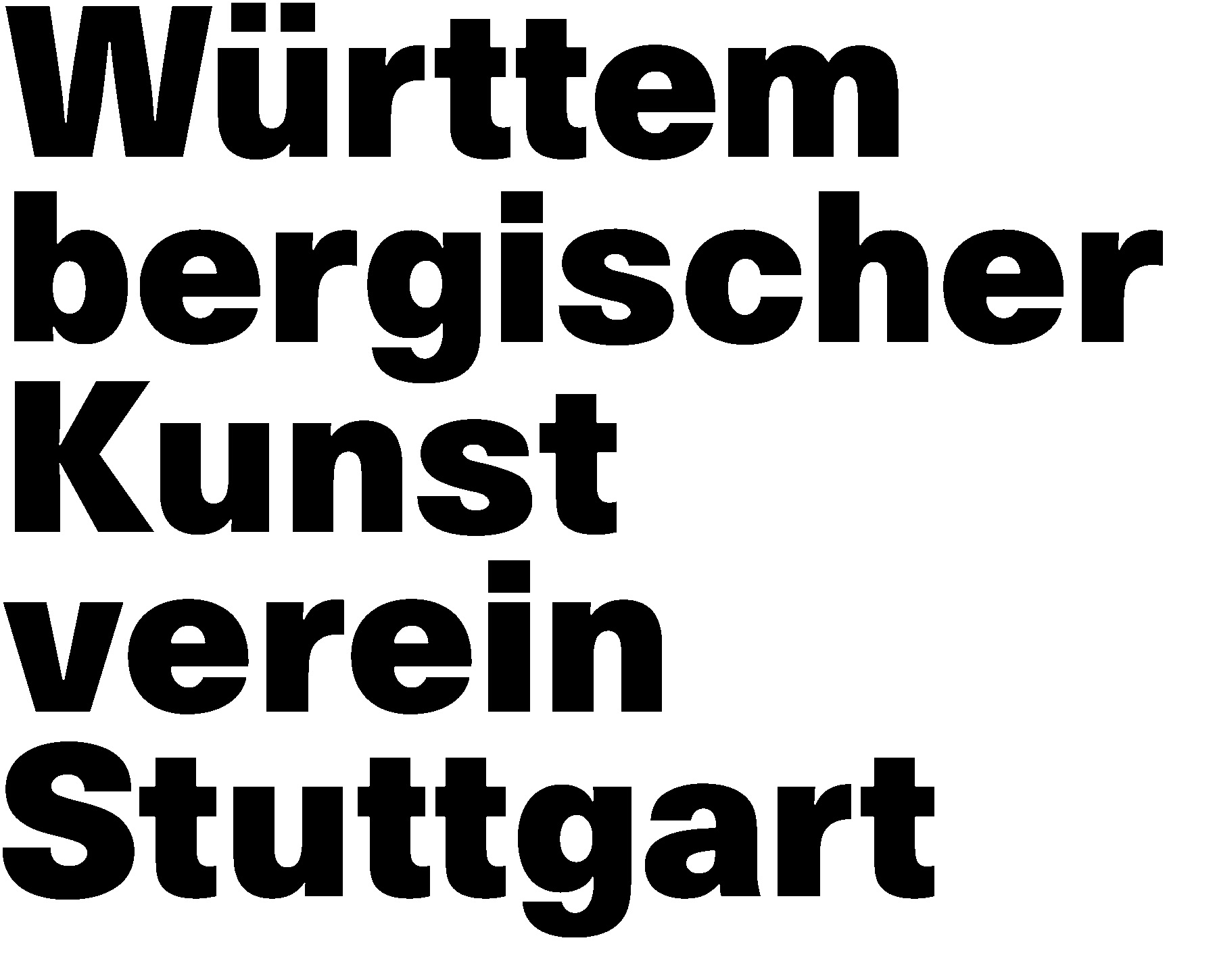 Actually, the Dead Are Not Dead Politiken des Lebens29. Februar bis 10. Mai 2020Württembergischer Kunstverein StuttgartHinweis
Verwendung des vorliegenden Bildmaterials zur Ausstellung Actually, the Dead Are Not Dead. Politiken des Lebens (29. Februar - 10. Mai 2020, Württembergischer Kunstverein Stuttgart) ist nur im Zusammenhang mit einer Berichterstattung über die genannte Ausstellung und nur unter Verwendung der entsprechenden Bildnachweise (siehe unten) gestattet. Kontakt: Veronika Rühl, ruehl@wkv-stuttgart.de, +49 (0) 711 22 33 713AusstellungsansichtenBildcreditsWKV_Ausstellungsansicht_1-5.jpgAusstellungsansicht „Actually, the Dead Are Not Dead. Politiken des Lebens“, Württembergischer Kunstverein 2020, Fotos: Tanja Duszynski 